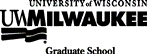 Graduate SchoolATMOSPHERIC SCIENCE CONCENTRATIONVerification of CompletionPage 1 of 2Awarded in conjunction with the Master of Science in Mathematics degreeName: _______________________________________________________Campus ID #: _________________________________________________Program / Department completesRequired Courses (6 graduate credits)Please check box to verify that six credits have been completed from one of the following sequences___ Math 521    	Advanced Calculus, 3 cr___ Math 522    	Advanced Calculus, 3 crOR___ Math 601    	Advanced Engineering Mathematics I, 3 cr___ Math 602    	Advanced Engineering Mathematics II, 3 crOR___ Atm Sci 500    	Statistical Methods in Atmospheric Sciences, 3 cr___ Atm Sci 950    	Seminar on Topics in Atmospheric Sciences. 1-3 cr.OR___ Math 703    	Boundary Value Problems, 3 cr___ Math 705    	Mathematical Fluid Dynamics, 3 cr___ Math 801    	Topics in Applied Mathematics, 3 cr___ Atm Sci 750    	Nonlinear Time Series Analysis, 3 crRequired Courses (12 graduate credits)Please list the completed courses in the Atmospheric Sciences700 number sequence___ _____________      _____________________________________________________ _____________      _____________________________________________________ _____________      _____________________________________________________ _____________      __________________________________________________Continued on page 2Graduate SchoolATMOSPHERIC SCIENCE CONCENTRATIONVerification of CompletionPage 2 of 2Awarded in conjunction with the Master of Science in Mathematics degreeName: _______________________________________________________Campus ID #: _________________________________________________Continued from page 1Required Elective Courses (6 graduate credits)Please list the completed elective courses taken for graduate credit___ _____________      _____________________________________________________ _____________      __________________________________________________Cumulative GPA in Concentration is 3.0 or above		□ YES		□ NO____________________________________________	________________Department Verification Signature			Date